Девиз: "Что не сможет один, сможем вместе!"Кредитный потребительский кооператив "Образование"    Кредитный Потребительский кооператив "Образование" учрежден Тульским обкомом профсоюза работников народного образования и науки.     (КПК) –  особая форма некоммерческих организаций, создаваемая гражданами и юридическими лицами для взаимного финансирования.    Основная цель - удовлетворение потребностей своих членов в получении кредита.Санаторно-курортное лечениеТулапрофкурорт предлагает санаторно-курортные путевки в следующие санатории Тульской области
1.  ООО "Санаторий -курорт "Краинка"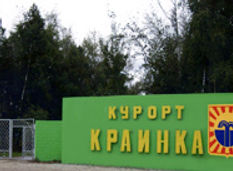 Курорт «Краинка» (Тульская область) ждет на отдых и лечение всех желающих в любое время года!Медицинские показания для лечения на курорте «Краинка» (Тульская область)2. Профилакторий "Буныревский"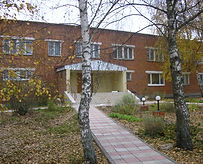 Расположен в деревне Бунырево, в 8 км от старинного г.Алексин Великолепная русская природа, целебный воздух соснового бора и близость реки Оки (100 м) является величайшим источником вдохновения и здоровья! Природная ионизация воздуха составляет 1500 – 2450 ион/куб.см (Москва – 200 ион/куб.см), что сравнимо с ведущими курортами России и Швейцарии (Кисловодск, Шлейдек). Отдых на Оке - летом и зимой. Можно ли организовать запоминающийся, насыщенный отдых для всей семьи не потратив на это большую сумму денег? Мечтая о далеких странах, люди порой забывают, что рядом есть красивейшие места, где можно прекрасно отдохнуть, весело провести время детям и взрослым! Профилакторий "Буныревский", приглашает Вас провести каникулы, отпуск, выходные дни.
Отсутствие в окрестностях промышленных предприятий, мягкий климат, чистый воздух, неповторимая природа, обилие грибных и ягодных мест, летом – отдых у реки, а зимой хорошая лыжня, открывают великолепные возможности для отдыха и оздоровления.    3. Санаторий (курорт) "Егнышовка"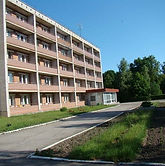 Санаторий-курорт Егнышевка расположен в экологически чистом районе Тульской области (д. Егнышевка) на месте бывшей усадьбы Бобрищевых-Пушкиных, одних из активных участников восстания декабристов.Близость реки Оки (протекает по Тульской области недалеко от санатория), удаленность от промышленных предприятий и автострад, все это обеспечит наилучшие условия для отдыха и лечения в санатории Егнышевка. Не маловажное значение имеет близость к Московской области. Вот почему мы можем смело санаторий Тульской области отнести к Подмосковным здравницамЧтобы хорошо и с комфортом отдохнуть, не стоит отправляться в дальние страны. Условия для отдыха наших гостей созданы с учетом их требований и возможностей санатория Тульской области ЕгнышевкаСанаторий Тульской области Егнышевка, относится к и лечебным санаториям. Он оснащен современным медицинским оборудованием для лечения заболеваний: органов дыхания, нервной системы, опорно-двигательного аппарата, эндокринологических заболеваний. В санатории открыто отделение постинсультных больных и больных с нестабильной стенокардией.Документы, необходимые для оформления путевки на санаторно-курортное лечение.Выписка из протокола собрания Профсоюзного комитета первичной профсоюзной организации.Ходатайство Профсоюзного комитета первичной Профсоюзной организации о выделении путевки члену Профсоюза или члену его семьиЧлены профсоюза и члены их семей могут получить путевки для санаторно-курортного лечения в здравницах Кавказа и юга России: Пятигорск, Евпатория и т.д.Незабываемый отдых в Туле для любителей средних широт России:Тульская область, Суворовский район;Экологически благоустроенная местность;Природа средней полосы России;Старинный липовый парк, река, озера;Четыре типа уникальных минеральных вод, внесенных в книгу «Минеральные воды мира».Курорт является центром медицинской реабилитации по заболеваниям:органов пищеварения;периферической нервной системы;костно-мышечной системы и соединительной ткани;мочеполовой системы;эндокринной системы, расстройств питания и нарушений обмена веществ.Курорт является центром медицинской реабилитации по заболеваниям:органов пищеварения;периферической нервной системы;костно-мышечной системы и соединительной ткани;мочеполовой системы;эндокринной системы, расстройств питания и нарушений обмена веществ.